Р О С С И Й С К А Я  Ф Е Д Е Р А Ц И ЯБ Е Л Г О Р О Д С К А Я  О Б Л А С Т Ь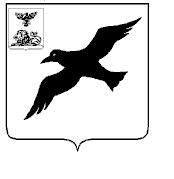 СОВЕТ ДЕПУТАТОВГРАЙВОРОНСКОГО ГОРОДСКОГО ОКРУГАПЕРВОГО СОЗЫВАРЕШЕНИЕ 25  апреля  2019 года                                                                             № 180 В соответствии с Федеральным законом от 6 октября 2003 года    №131-ФЗ «Об общих принципах организации местного самоуправления в Российской Федерации», Бюджетным кодексом Российской Федерации Совет депутатов Грайворонского городского округа  р е ш и л :1. Утвердить отчет об исполнении бюджета городского поселения «Город Грайворон» сельского поселения      за  2018 год по доходам в сумме 31331 тыс. рублей и по расходам в сумме -  27924 тыс. рублей с превышением доходов над расходами (профицит бюджета) в сумме 3407 тыс. рублей со следующими показателями:- по источникам финансирования дефицита бюджета городского поселения «Город Грайворон»  за 2018 год по кодам классификации источников финансирования дефицитов бюджетов согласно приложению 1 к настоящему решению;- по доходам бюджета городского поселения «Город Грайворон»  за 2018 год по кодам классификации доходов бюджета согласно приложению 2 к настоящему решению;- по распределению бюджетных ассигнований бюджета городского поселения «Город Грайворон»   за 2018 год по разделам и подразделам, целевым статьям и видам расходов классификации расходов бюджета согласно приложению 3 к настоящему решению; - по ведомственной структуре расходов бюджета городского поселения «Город Грайворон»  за 2018 год согласно приложению 4 к настоящему решению;- по распределению бюджетных ассигнований по целевым статьям (муниципальным программам городского поселения «Город Грайворон» я и непрограммным направлениям деятельности), группам видов расходов, разделам, подразделам классификации расходов бюджета на 2018 год согласно приложению 5 к настоящему решению;- по распределению межбюджетных трансфертов, получаемых из бюджета Грайворонского района согласно приложению 6 к настоящему решению.2. Опубликовать настоящее решение в газете «Родной край» и в сетевом издании «Родной край 31» (rodkray31.ru), разместить на официальном сайте органов местного самоуправления Грайворонского городского округа (graivoron.ru).3. Контроль за выполнением данного решения возложить на постоянную комиссию Совета депутатов Грайворонского городского округа по бюджету, финансам, налогам и стратегическому развитию   (Шевченко В.В.).Председатель Совета депутатовГрайворонского городского округа                                                В.Н. ГорбаньПриложение   № 1к решению  Совета депутатов Грайворонского городского округа от 25 апреля  2019 года № 180"Об  исполнении бюджета городского поселения «Город Грайворон»            Грайворонского района за  2018 год"Источники внутреннего финансирования дефицита бюджета городского поселения «Город Грайворон»за 2018 год по кодам классификации источников внутреннего финансирования дефицитов бюджетовПриложение   № 2к решению  Совета депутатов Грайворонского городского округа от 25 апреля  2019 года № 180"Об  исполнении бюджета городского поселения «Город Грайворон»            Грайворонского района за  2018 год"Доходы бюджета городского поселения «Город Грайворон» сельского поселения за 2018 год по кодам классификации доходов бюджета( тыс. руб)Приложение   № 3к решению  Совета депутатов Грайворонского городского округа от 25 апреля  2019 года № 180"Об  исполнении бюджета городского поселения «Город Грайворон»            Грайворонского района за  2018 год"Приложение   № 4к решению  Совета депутатов Грайворонского городского округа от 25 апреля  2019 года № 180"Об  исполнении бюджета городского поселения «Город Грайворон»            Грайворонского района за  2018 год"Приложение   № 6к решению  Совета депутатов Грайворонского городского округа от 25 апреля  2019 года № 180"Об  исполнении бюджета городского поселения «Город Грайворон»            Грайворонского района за  2018 год"Об  исполнении бюджета городского поселения«Город  Грайворон» за  2018 годКод бюджетнойклассификацииКод бюджетнойклассификацииНаименование показателейСуммаАдминистратора источника внутреннего финансирования профицита бюджета городского поселения «Город Грайворон»Источника внутреннего финансирования профицита бюджета городского поселения «Город Грайворон»Наименование показателейСумма910Администрация городского поселения «Город Грайворон»90001 02 00 00 00 0000 000Изменение остатков средств на счетах по учету средств бюджетов 340790001 05 00 00 00 0000 500Увеличение остатков средств бюджетов 3133190001 05 02 00 00 0000 500Увеличение прочих остатков средств бюджетов 3133190001 05 02 01 00 0000 510Увеличение прочих остатков денежных средств бюджетов поселения3133190001 05 02 01 10 0000 510Увеличение прочих остатков денежных средств бюджетов поселения3133190001 05 00 00 00 0000 600Уменьшение остатков средств бюджетов 2792490001 05 02 00 00 0000 610Уменьшение прочих остатков средств бюджетов2792490001 05 02 01 00 0000 610Уменьшение прочих остатков денежных средств бюджетов2792490001 05 02 01 10 0000 610Уменьшение прочих остатков денежных средств бюджетов поселения27924Наименование показателейКод бюджетной классификации администратора поступленийКод бюджетной классификации доходов бюджета городского поселения «Город Грайворон» сельского поселенияСумма1234Федеральное казначейство1002018Акцизы по подакцизным товарам1001 03 02000 010 00001102018Доходы от уплаты акцизов на дизельное топливо1001 03 02230 010 0000110899Доходы от уплаты акцизов длядизельных и (или) карбюраторных (инжекторных) двигателей1001 03 02240 010 00001108Доходы от уплаты акцизов на автомобильный бензин1001 03 02250 010 00001101312Доходы от уплаты акцизов на прямогонный бензин1001 03 02260 010 0000110-201Федеральная налоговая служба18223789Налог на доходы физических лиц1821 01 02000 01 0000 11010817Единый сельскохозяйственный налог1821 05 03010 10 0000 11020Налог на имущество физических лиц,1821 06 01000 10 0000 1103082Земельный налог1821 06 06000 10 0000 11098708502218Доходы, получаемые в виде арендной платы за земельные участки, государственная собственность на которые не разграничена, а также средства от продажи права на заключение договоров аренды указанных земельных участков85011105010000000120607Доходы от продажи земельных участков850114060100000004301611Управление охраны и использования объектов животного мира, водных биологических ресурсов и среды их обитания85316Прочие поступления от денежных взысканий (штрафов) и иных сумм в возмещение ущерба, зачисляемые в бюджеты поселений8531 16 90050 13 0000 14016Администрация городского поселения«Город Грайворон» муниципального района «Грайворонский район» Белгородской области9003290Доходы от сдачи в аренду имущества, находящегося в оперативном управлении органов управления поселений и созданных ими учреждений9001 11 05035 13 0000 12092Дотации на выравнивание бюджетной обеспеченности9002 02 15001 13 0000 1513071Прочие доходы от компенсации затрат бюджетов городских поселений9001130299513000013012Прочие неналоговые доходы бюджетов сельских поселений9001 17 05 000 13 0 000 18052Межбюджетные трансферты, передаваемые бюджетам поселений для компенсации дополнительных расходов, возникших в результате решений, принятых органами власти другого уровня9002 02 45160 130000 15163Итого ДОХОДОВ31331Распределение бюджетных ассигнований бюджета городского поселения «Город Грайворон»  по разделам и подразделам, целевым статьям и видам расходов  классификации расходов бюджета на 2018 годРаспределение бюджетных ассигнований бюджета городского поселения «Город Грайворон»  по разделам и подразделам, целевым статьям и видам расходов  классификации расходов бюджета на 2018 годРаспределение бюджетных ассигнований бюджета городского поселения «Город Грайворон»  по разделам и подразделам, целевым статьям и видам расходов  классификации расходов бюджета на 2018 годРаспределение бюджетных ассигнований бюджета городского поселения «Город Грайворон»  по разделам и подразделам, целевым статьям и видам расходов  классификации расходов бюджета на 2018 годРаспределение бюджетных ассигнований бюджета городского поселения «Город Грайворон»  по разделам и подразделам, целевым статьям и видам расходов  классификации расходов бюджета на 2018 годРаспределение бюджетных ассигнований бюджета городского поселения «Город Грайворон»  по разделам и подразделам, целевым статьям и видам расходов  классификации расходов бюджета на 2018 год(тыс. рублей)(тыс. рублей)(тыс. рублей)(тыс. рублей)(тыс. рублей)(тыс. рублей)НаименованиеРаз-делПодраз-делЦелевая статьяВид расходаСумма123456Общегосударственные вопросы 015717Функционирование Правительства Российской Федерации, высших исполнительных органов государственной власти субъектов РФ, местных администраций  0104 5717Обеспечение функций органов местного самоуправления 01 0499900001804620Расходы на выплаты персоналу в целях обеспечения выполнения функций государственными органами, казенными учреждениями, органами управления  01 0499900001801003241Расходы на выплаты персоналу государственных (муниципальных) органов 01 0499900001801203241Закупка товаров, работ и услуг для государственных нужд 01 0499900001802001238Иные закупки товаров, работ и услуг для государственных нужд  01 0499900001802401238Прочая закупка товаров, работ  и услуг010499900001802441238Иные бюджетные ассигнования01 049990000180800141Уплата налогов, сборов и иных платежей01 049990000180850141Уплата прочих налогов, сборов и иных обязательных платежей01 04999000018085222Уплата иных платежей01049990000180853118Глава местной администрации  01 0499900001901097Расходы на выплаты персоналу в целях обеспечения выполнения функций государственными органами, казенными учреждениями, органами управления государственными внебюджетными фондами 01 0499900001901001097Расходы на выплату персоналу государственных(муниципальных) органов  01 0499900001901201097НАЦИОНАЛЬНАЯ БЕЗОПАСНОСТЬ И ПРАВООХРАНИТЕЛЬНАЯ ДЕЯТЕЛЬНОСТЬ0300136Защита населения и территории от чрезвычайных ситуаций природного и техногенного характера, гражданская оборона0309136Иные закупки товаров, работ и услуг для обеспечения государственных (муниципальных) нужд03099990020540240136Прочая закупка товаров, работ и услуг03099990020540244136Национальная экономика040012821Сельское хозяйство и рыболовство04059990020580200146Покупка товаров , работ и услуг04059990020580244146040912474Закупка товаров, работ и услуг для обеспечения  государственных (муниципальных) нужд0409111012601020012474Иные закупки товаров, работ и услуг для обеспечения государственных (муниципальных) нужд0409111012601024012474Покупка товаров , работ и услуг04091110126010244124740412201Мероприятия по землеустройству и землепользованию04121110260460201Закупка товаров, работ и услуг для государственных нужд04121110260460200201Иные закупки товаров, работ и услуг для государственных нужд 04121110260460240201Прочая закупка товаров, работ  и услуг04121110260460244201Жилищно-коммунальное хозяйство05 008842Благоустройство05 03 8842Организация благоустройства0503 11101260108779Закупка товаров, работ и услуг для государственных нужд0503 11101260102008779Иные закупки товаров, работ и услуг для государственных нужд05 03 11101260102408779Прочая закупка товаров, работ  и услуг050311101260102448779050363Иные закупки товаров, работ и услуг для обеспечения государственных (муниципальных) нужд0503999007055020063Иные закупки товаров, работ и услуг для обеспечения государственных (муниципальных) нужд0503999007055024463Культура, кинематография08 00 368Культура0801368Мероприятия 08011120129990368Закупка товаров, работ и услуг для государственных нужд08 01 1120129990240368Иные закупки товаров, работ и услуг для государственных нужд 08 01 1120129990244368Социальная политика100040Социальное обеспечение населения1003999002054030040Пособия компенсации и иные выплаты гражданам, кроме публичных нормативных обязательств1003999002054032140ВСЕГО расходов по бюджету27924Ведомственная структура расходов бюджета городского поселения «Город Грайворон»на 2018 год Ведомственная структура расходов бюджета городского поселения «Город Грайворон»на 2018 год Ведомственная структура расходов бюджета городского поселения «Город Грайворон»на 2018 год Ведомственная структура расходов бюджета городского поселения «Город Грайворон»на 2018 год Ведомственная структура расходов бюджета городского поселения «Город Грайворон»на 2018 год Ведомственная структура расходов бюджета городского поселения «Город Грайворон»на 2018 год Ведомственная структура расходов бюджета городского поселения «Город Грайворон»на 2018 год (тыс. рублей) (тыс. рублей) (тыс. рублей) (тыс. рублей) (тыс. рублей) (тыс. рублей) (тыс. рублей) Наименование Министерство, ве-домство Раз-дел Подраз-дел Целевая статья Вид рас-хода Сумма 1 2 3 4 5 6 7 Администрация городского поселения «Город Грайворон»900 27924Общегосударственные вопросы 900  01 5717Функционирование Правительства Российской Федерации, высших исполнительных органов государственной власти субъектов Российской Федерации, местных администраций  900  01 04  5717 Обеспечение функций органов местного самоуправления 900  01  04 9990000180 4620 Расходы на выплаты персоналу в целях обеспечения выполнения функций государственными органа-ми, казенными учреждениями, органами управления государственными внебюджетными фондами 900  01  04 9990000180 100 3241 Расходы на выплату персоналу государственных(муниципальных) органов 900  01  04 9990000180 120 3241 Закупка товаров, работ и услуг для государственных нужд 900  01  04 9990000180 200 1238 Иные закупки товаров, работ и услуг для государственных нужд  900  01  04 9990000180 240 1238 Прочая закупка товаров, работ  и услуг 900 01 04 9990000180 244 1238Иные бюджетные ассигнования 900 01  04 9990000180 800 141Уплата налогов, сборов и иных платежей 900 01  04 9990000180 850 141Уплата прочих налогов, сборов и иных обязательных платежей 900 01  04 9990000180 852 22 Уплата иных платежей900 01 04 9990000180 853 118 Глава местной администрации  900  01  04 9990000190 1097Расходы на выплаты персоналу в целях обеспечения выполнения функций государственными органа-ми, казенными учреждениями, орга-нами управления государственными внебюджетными фондами 900  01  04 9990000190 100 1097 Расходы на выплату персоналу государственных(муниципальных) органов 900  01  04 9990000190 120 1097 НАЦИОНАЛЬНАЯ БЕЗОПАСНОСТЬ И ПРАВООХРАНИТЕЛЬНАЯ ДЕЯТЕЛЬНОСТЬ136Закупка товаров, работ   и услуг900 03 09 9990020540 240 136Прочая покупка товаров, работ услуг 900 03 099990020540 244136 Национальная экономика 900 04 12821Сельское хозяйство и рыболовство9000405146Закупка товаров, работ и услуг для государственных нужд 90004059990020580200146Иные закупки товаров, работ и услуг для государственных нужд  90004059990020580240146Прочая закупка товаров, работ  и услуг 90004059990020580244146Дорожное хозяйство (дорожные фонды)900040912474Закупка товаров, работ и услуг для государственных нужд 9000409111012601020012474Иные закупки товаров, работ и услуг для государственных нужд  9000409111012601024012474Прочая закупка товаров, работ  и услуг 9000409111012601024412474Другие вопросы в национальной экономике 9000412201Мероприятия по землеустройству и землепользованию 900 04 12 1110260460 201Закупка товаров, работ и услуг для государственных нужд 900 04 12 1110260460 200 201Иные закупки товаров, работ и услуг для государственных нужд  900 04 12 1110260460 240 201Прочая закупка товаров, работ  и услуг 900 04 12 1110260460 244 201Жилищно-коммунальное хозяйство 900 05  00 8842Благоустройство 900 05  03  8842Организация благоустройства 900 05 03  9990070550 8779Закупка товаров, работ и услуг для государственных нужд 900 05  03  9990070550200 8779Иные закупки товаров, работ и услуг для государственных нужд  900 05  03  9990070550 240 8779 Прочая закупка товаров, работ  и услуг 900 05 03 9990070550244 8779Культура кинематография 900 08  00 368 Культура  900 08  01  368Обеспечение деятельности (оказания услуг) автономных и бюджетных учреждениями 900 08  01  1120129990 368Закупка товаров, работ и услуг для государственных нужд 900 08  01  1120129990 200 368 Иные закупки товаров, работ и услуг для государственных нужд  900 08  01  1120129990 240 368Прочая закупка товаров, работ  и услуг 900 08 01 1120129990 244 368 Социальное обеспечение населения 900 10 00 40 Резервные фонды местных администраций 900 10 03 999 00 20540 40 Социальное обеспечение и иные выплаты гражданам 900 10 03 9990020540 300 40 Социальные выплаты гражданам, кроме публичных нормативных социальных выплат 900 10 03 9990020540 320 40Пособия, компенсации и иные социальные выплаты гражданам, кроме публичных нормативных обязательств 900 10 03 9990020540 321 40 ВСЕГО расходов по бюджету 27924Приложение   № 5к решению  Совета депутатов Грайворонского городского округа от 25 апреля  2019 года № 180"Об  исполнении бюджета городского поселения «Город Грайворон»            Грайворонского района за  2018 год"Распределение бюджетных ассигнований по целевым статьям (муниципальным программам городского поселения «Город Грайворон» и непрограммным направлениям деятельности), группам видов расходов, разделам, подразделам классификации расходов бюджета на 2018 годПриложение   № 5к решению  Совета депутатов Грайворонского городского округа от 25 апреля  2019 года № 180"Об  исполнении бюджета городского поселения «Город Грайворон»            Грайворонского района за  2018 год"Распределение бюджетных ассигнований по целевым статьям (муниципальным программам городского поселения «Город Грайворон» и непрограммным направлениям деятельности), группам видов расходов, разделам, подразделам классификации расходов бюджета на 2018 годПриложение   № 5к решению  Совета депутатов Грайворонского городского округа от 25 апреля  2019 года № 180"Об  исполнении бюджета городского поселения «Город Грайворон»            Грайворонского района за  2018 год"Распределение бюджетных ассигнований по целевым статьям (муниципальным программам городского поселения «Город Грайворон» и непрограммным направлениям деятельности), группам видов расходов, разделам, подразделам классификации расходов бюджета на 2018 годПриложение   № 5к решению  Совета депутатов Грайворонского городского округа от 25 апреля  2019 года № 180"Об  исполнении бюджета городского поселения «Город Грайворон»            Грайворонского района за  2018 год"Распределение бюджетных ассигнований по целевым статьям (муниципальным программам городского поселения «Город Грайворон» и непрограммным направлениям деятельности), группам видов расходов, разделам, подразделам классификации расходов бюджета на 2018 годПриложение   № 5к решению  Совета депутатов Грайворонского городского округа от 25 апреля  2019 года № 180"Об  исполнении бюджета городского поселения «Город Грайворон»            Грайворонского района за  2018 год"Распределение бюджетных ассигнований по целевым статьям (муниципальным программам городского поселения «Город Грайворон» и непрограммным направлениям деятельности), группам видов расходов, разделам, подразделам классификации расходов бюджета на 2018 годПриложение   № 5к решению  Совета депутатов Грайворонского городского округа от 25 апреля  2019 года № 180"Об  исполнении бюджета городского поселения «Город Грайворон»            Грайворонского района за  2018 год"Распределение бюджетных ассигнований по целевым статьям (муниципальным программам городского поселения «Город Грайворон» и непрограммным направлениям деятельности), группам видов расходов, разделам, подразделам классификации расходов бюджета на 2018 годПриложение   № 5к решению  Совета депутатов Грайворонского городского округа от 25 апреля  2019 года № 180"Об  исполнении бюджета городского поселения «Город Грайворон»            Грайворонского района за  2018 год"Распределение бюджетных ассигнований по целевым статьям (муниципальным программам городского поселения «Город Грайворон» и непрограммным направлениям деятельности), группам видов расходов, разделам, подразделам классификации расходов бюджета на 2018 годПриложение   № 5к решению  Совета депутатов Грайворонского городского округа от 25 апреля  2019 года № 180"Об  исполнении бюджета городского поселения «Город Грайворон»            Грайворонского района за  2018 год"Распределение бюджетных ассигнований по целевым статьям (муниципальным программам городского поселения «Город Грайворон» и непрограммным направлениям деятельности), группам видов расходов, разделам, подразделам классификации расходов бюджета на 2018 годПриложение   № 5к решению  Совета депутатов Грайворонского городского округа от 25 апреля  2019 года № 180"Об  исполнении бюджета городского поселения «Город Грайворон»            Грайворонского района за  2018 год"Распределение бюджетных ассигнований по целевым статьям (муниципальным программам городского поселения «Город Грайворон» и непрограммным направлениям деятельности), группам видов расходов, разделам, подразделам классификации расходов бюджета на 2018 годПриложение   № 5к решению  Совета депутатов Грайворонского городского округа от 25 апреля  2019 года № 180"Об  исполнении бюджета городского поселения «Город Грайворон»            Грайворонского района за  2018 год"Распределение бюджетных ассигнований по целевым статьям (муниципальным программам городского поселения «Город Грайворон» и непрограммным направлениям деятельности), группам видов расходов, разделам, подразделам классификации расходов бюджета на 2018 годПриложение   № 5к решению  Совета депутатов Грайворонского городского округа от 25 апреля  2019 года № 180"Об  исполнении бюджета городского поселения «Город Грайворон»            Грайворонского района за  2018 год"Распределение бюджетных ассигнований по целевым статьям (муниципальным программам городского поселения «Город Грайворон» и непрограммным направлениям деятельности), группам видов расходов, разделам, подразделам классификации расходов бюджета на 2018 годПриложение   № 5к решению  Совета депутатов Грайворонского городского округа от 25 апреля  2019 года № 180"Об  исполнении бюджета городского поселения «Город Грайворон»            Грайворонского района за  2018 год"Распределение бюджетных ассигнований по целевым статьям (муниципальным программам городского поселения «Город Грайворон» и непрограммным направлениям деятельности), группам видов расходов, разделам, подразделам классификации расходов бюджета на 2018 годПриложение   № 5к решению  Совета депутатов Грайворонского городского округа от 25 апреля  2019 года № 180"Об  исполнении бюджета городского поселения «Город Грайворон»            Грайворонского района за  2018 год"Распределение бюджетных ассигнований по целевым статьям (муниципальным программам городского поселения «Город Грайворон» и непрограммным направлениям деятельности), группам видов расходов, разделам, подразделам классификации расходов бюджета на 2018 годПриложение   № 5к решению  Совета депутатов Грайворонского городского округа от 25 апреля  2019 года № 180"Об  исполнении бюджета городского поселения «Город Грайворон»            Грайворонского района за  2018 год"Распределение бюджетных ассигнований по целевым статьям (муниципальным программам городского поселения «Город Грайворон» и непрограммным направлениям деятельности), группам видов расходов, разделам, подразделам классификации расходов бюджета на 2018 год(тыс.руб.)Наименование показателяЦСРЦСРВРРЗПРСуммаНаименование показателяЦСРЦСРВРРЗПРСумма1223456Муниципальная программа Комплексного развития территории развития городского поселения «Город Грайворон» на 2015-2020 годы1100000000110000000021454Подпрограмма 1 «Благоустройство городского поселения «Город Грайворон»1110000000111000000021454Благоустройство1110126010111012601012474Обеспечение деятельности (оказания услуг) казенных учреждений (Закупка товаров, работ и услуг для государственных нужд)11101260101110126010200040912474Обеспечение деятельности (оказания услуг) казенных учреждений (Реализация мероприятий по землеустройству и землепользованию)11102604601110260460201Благоустройство111012601011101260108779Благоустройство1110126010111012601020005038779Обеспечение деятельности (оказания услуг) казенных учреждений (Закупка товаров, работ и услуг для государственных нужд)111026046011102604602000412201Подпрограмма «Культурно-досуговая и спортивная деятельность»11200000001120000000368Мероприятия (Закупка товаров, работ и услуг для государственных нужд)112012999011201299902000801368Непрограммное направление деятельности "Реализация функций органов власти городского поселения «Город Грайворон»"999000018099900001805717Функционирование Правительства Российской Федерации, высших исполнительных органов государственной власти субъектов Российской Федерации, местных администраций01045717Обеспечение функций органов местного самоуправления  (Расходы на выплаты персоналу в целях обеспечения  выполнения функций государственными органами, казенными  учреждениями, органами управления государственными внебюджетными фондами )9990000180999000018010001043241Обеспечение функций органов местного самоуправления (Закупка товаров, работ и услуг для государственных нужд)9990000180999000018020001041238Обеспечение функций органов местного самоуправления (Иные бюджетные ассигнования)999000018099900001808000104141Обеспечение функций органов местного самоуправления (Расходы на выплаты персоналу в целях обеспечения  выполнения функций государственными органами, казенными  учреждениями, органами управления )9990000190999000019010001041097Защита населения и территории от чрезвычайных ситуаций природного и техногенного характера, гражданская оборона0309136Резервные фонды местных администраций999002054099900205402000309136Социальное обеспечение населения100340Резервные фонды местных администраций99900205409990020540200100340Резервный фонд области050363Резервный фонд области (Иные бюджетные ассигнования)99900705509990070550200050363Сельское хозяйство и рыболовство0405146Обеспечение деятельности (оказания услуг) казенных учреждений999002058099900205802000405146ИТОГО27924Межбюджетные трансферты, получаемые из бюджета Грайворонского района                                                                    Межбюджетные трансферты, получаемые из бюджета Грайворонского района                                                                    Межбюджетные трансферты, получаемые из бюджета Грайворонского района                                                                    (тыс. рублей)Код бюджетной классификацииНаименование показателейСумма2 02 00000 00 0000 000Безвозмездные поступления от других бюджетов бюджетной системы Российской Федерации31342 02 15001 13 0000 151Дотации бюджетам сельских поселений на выравнивание уровня бюджетной обеспеченности30712 02 45160 13 0000 151Межбюджетные трансферты, передаваемые бюджетам сельских поселений для компенсации дополнительных расходов, возникших в результате решений, принятых органами власти другого уровня63